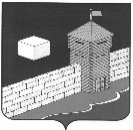 Совет депутатов Еманжелинского сельского поселенияшестого созываР Е Ш Е Н И Е                            456574, с. Еманжелинка, ул. Лесная, д. 2 А           от 26 января 2022 г.                                                                                    № 132                                                                                                   Рассмотрев обращение Администрации Еманжелинского сельского поселения от 24 января 2022 года № 25, в соответствии с Федеральным законом от 21 декабря 2001 года № 178 – ФЗ «О приватизации государственного и муниципального имущества», Положением «О порядке приватизации муниципального имущества Еманжелинского сельского поселения», утвержденного решением Совета депутатов Еманжелинского сельского поселения от 16.02.2011 года № 7Совет депутатов Еманжелинского сельского поселения р е ш а е т: Утвердить прилагаемый прогнозный план (программу) приватизации муниципального имущества Еманжелинского сельского поселения на 2022 год.Администрации Еманжелинского сельского поселения подготовить документы для проведения аукциона.Администрации Еманжелинского сельского поселения обнародовать данный прогнозный план (программу) в «Вестнике» Еманжелинского сельского поселения и разместить на официальном сайте администрации Еткульского муниципального района, в разделе Еманжелинского сельского поселения в сети «Интернет».Администрации Еманжелинского сельского поселения предложить рассмотреть  альтернативные способы реализации приватизируемого имущества в соответствии с действующим законодательством.Настоящее решение вступает в силу со дня официального опубликования.Контроль исполнения данного решения возложить на комиссию по бюджету, экономической политике и налогам (председатель Гайдук А.С.)Глава Еманжелинского сельского поселения                                  О.Л.БобыревПриложение № 1 к решению Совета депутатов Еманжелинского сельского поселения от  26 января 2022 года № 132Прогнозный план (программа) приватизации муниципального имущества Еманжелинского сельского поселения в 2022 годуОсновные направления реализации политики в сфере приватизации муниципального имущества Еманжелинского сельского поселения в 2022 году.Прогнозный план (программа) приватизации муниципального имущества Еманжелинского сельского поселения на 2022 год (далее программа) разработан в соответствии с Федеральными законами «Об общих принципах организаций местного самоуправления в Российской Федерации», «О приватизации государственного и муниципального имущества» и Положением «О порядке приватизации муниципального имущества Еманжелинского сельского поселения», утверждённого решением Совета депутатов Еманжелинского сельского поселения от 16.02.2011 года № 7.Основной целью реализации программы является соблюдение действующего законодательства в плане достижения строгого соответствия состава муниципальной собственности полномочиям поселения, повышение эффективности управления муниципальной собственностью и обеспечение планомерности процесса приватизации.Программа направлена на решение следующих задач:-	оптимизация состава муниципальной собственности;-	развитие предпринимательства, малого и среднего бизнеса в поселении;--	формирование доходов местного бюджета.Перечень объектов муниципальной собственности Еманжелинского сельского поселения, приватизация которых планируется в 2022 годуВ перечень муниципального движимого имущества, подлежащего приватизации, включено имущество, находящееся в муниципальной собственности Еманжелинского сельского поселения и не востребовано муниципальными учреждениями и предприятиями поселения. Имущество может быть продано по мере поступления предложений.Глава Еманжелинского сельского поселения                                 О.Л.БобыревОб утверждении прогнозного плана приватизации муниципального имущества Еманжелинского сельского поселения на 2022 год№Наименование имуществаМесто нахождения имуществаСпособ приватизацииПервоначальная стоимость(руб)Остаточная стоимость(руб)% износа1МК-3452-03 на шасси МАЗ-5340В2 Мусоровоз, год выпуска 2017, гос.№ С554ТХ174, модель/№ двигателя ЯМЗ-53631 G0034488, шасси YЗМ534ОВ2Н0001813, цвет белый, мощность двигателя, л.с.(кВт) 238(175), рабочий объем двигателя, куб.см 6650Челябинская область, Еткульский район, с.Еманжелинкааукцион3141918,231309132,8758,332Передвижная мастерская на базе автомобиля ГАЗ Next 41R13, год выпуска 2016, гос.№ А585ТС174, модель/№ двигателя 534430G1073723, шасси Х96С41R13G1073723, кузов С41R11G0006225, цвет серый,  мощность двигателя, л.с.(кВт) 150,0(110,3)  рабочий объем двигателя, куб.см 4430Челябинская область, Еткульский район, с.Еманжелинкааукцион1581053,19338797,2378,573Автомобиль КС 3574 Урал 5557 01грузовой а/м спец(автокран), год выпуска 1993, гос.№ В211РК74, модель/№ двигателя 236М2-4-010881-93, шасси Р0042523, цвет кузова зеленый, мощность двигателя, л.с.(кВт) 210Челябинская область, Еткульский район, с.Еманжелинкааукцион238680,000,00100